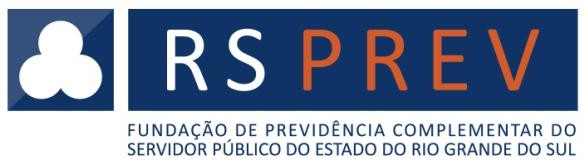 REQUERIMENTO DE ALTERAÇÃO DE ALÍQUOTA DE CONTRIBUIÇÃOAtenção: Este requerimento de alteração de alíquota é válido para os seguintes Patrocinadores: GuaíbaIDENTIFICAÇÃO DO PARTICIPANTEIDENTIFICAÇÃO DO PARTICIPANTENome completo:CPF:Órgão de lotação:Identificação Funcional:Patrocinador:       (   ) Executivo                                  (   ) Legislativo                          (    ) *Outro:______________________________________________Patrocinador:       (   ) Executivo                                  (   ) Legislativo                          (    ) *Outro:______________________________________________*Autarquia, Fundação, Empresa Pública, etc.*Autarquia, Fundação, Empresa Pública, etc.REQUERIMENTO DE ALTERAÇÃO DE ALÍQUOTA DE CONTRIBUIÇÃOREQUERIMENTO DE ALTERAÇÃO DE ALÍQUOTA DE CONTRIBUIÇÃOSolicito a alteração de minha alíquota de contribuição à RS-Prev e autorizo o desconto pelo Patrocinador, em folha de pagamento, do valor correspondente ao novo percentual assinalado abaixo, incidente sobre o valor descrito no regulamento do plano de previdência complementar como Salário de Participação:Solicito a alteração de minha alíquota de contribuição à RS-Prev e autorizo o desconto pelo Patrocinador, em folha de pagamento, do valor correspondente ao novo percentual assinalado abaixo, incidente sobre o valor descrito no regulamento do plano de previdência complementar como Salário de Participação:DECLARAÇÕESEstou ciente de que uma vez ao ano é possível pedir a alteração da alíquota de contribuição, conforme o disposto no regulamento do plano de previdência complementar.Estou ciente de que o Patrocinador apenas realiza contribuições paritárias em favor do Participante Patrocinado, até o limite estipulado na Lei Municipal, a ser aplicado sobre o respectivo Salário de Participação, não havendo contribuições patronais para as outras categorias de participantes que não para a de Participante Patrocinado.Estou ciente de que a escolha do percentual especificado acima produzirá efeitos a partir do registro deste requerimento no sistema de processamento da folha de pagamento.Reconheço que a utilização dos sistemas disponibilizados pela RS-Prev através da área de acesso exclusivo ao participante no website www.rsprev.com.br ou no correspondente aplicativo, mediante a inserção de senha pessoal, caracteriza como autênticos osrequerimentos encaminhados à RS-Prev através da citada área exclusiva.DECLARAÇÕESEstou ciente de que uma vez ao ano é possível pedir a alteração da alíquota de contribuição, conforme o disposto no regulamento do plano de previdência complementar.Estou ciente de que o Patrocinador apenas realiza contribuições paritárias em favor do Participante Patrocinado, até o limite estipulado na Lei Municipal, a ser aplicado sobre o respectivo Salário de Participação, não havendo contribuições patronais para as outras categorias de participantes que não para a de Participante Patrocinado.Estou ciente de que a escolha do percentual especificado acima produzirá efeitos a partir do registro deste requerimento no sistema de processamento da folha de pagamento.Reconheço que a utilização dos sistemas disponibilizados pela RS-Prev através da área de acesso exclusivo ao participante no website www.rsprev.com.br ou no correspondente aplicativo, mediante a inserção de senha pessoal, caracteriza como autênticos osrequerimentos encaminhados à RS-Prev através da citada área exclusiva.Local e DataAssinatura do Participante